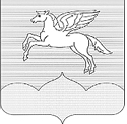 ПСКОВСКАЯ ОБЛАСТЬ ПУШКИНОГОРСКИЙ РАЙОН АДМИНИСТРАЦИИ ГОРОДСКОГО ПОСЕЛЕНИЯ «ПУШКИНОГОРЬЕ»ПРОЕКТ  МУНИЦИПАЛЬНОЙ  ПРОГРАММЫ«Формирование современной городской среды в городском поселении «Пушкиногорье» муниципального образования «Пушкиногорский район» на 2018-2022 годы»Программа предусмотрена на 2018-2022 год без выделения этапов.Муниципальная программа «Формирование современной городской среды в городском поселении «Пушкиногорье» муниципального образования «Пушкиногорский район» на 2018-2022 годы»  утверждена ПОСТАНОВЛЕНИЕ от «___»________ 20  г. № ОГЛАВЛЕНИЕРаздел I.    Характеристика текущего состояния  сферы реализации муниципальной  программы	41.1 Характеристика текущего состояния благоустройства дворовых территорий многоквартирных домов городского поселения «Пушкиногорье»	41.2 Характеристика текущего состояния благоустройства общественных территорий городского поселения «Пушкиногорье»	61.3 Приоритеты политики благоустройства, формулировка целей и постановка задач муниципальной Программы	81.4 Положения, включаемые в Программу	91.5 Прогноз ожидаемых результатов реализации муниципальной программы и характеристика вклада муниципального образования в достижение результатов	91.6  Перечень мероприятий Программы	101.7 Ресурсное обеспечение Программы	101.8 Система управления реализацией Программы	10Приложения	12Перечень дворовых территорий, подлежащих благоустройству в городском поселении «Пушкиногорье» в 2018 -2022 году в МО «Пушкиногорский район»	12ПЕРЕЧЕНЬ видов работ по благоустройству дворовых территорий многоквартирных домов и общественных территорий	14Единичные расценки на ремонт дворовых проездов	15Единичные расценки на освещение дворовых территорий	16Единичные расценки на установку скамьи	17Единичные расценки на установку урны	17Целевые показатели (индикаторы), характеризующие сферу содержания дворовых территорий	18Порядок и форма трудового участия  заинтересованных лиц в выполнении работ по дополнительному перечню	19ПОРЯДОК разработки, обсуждения с заинтересованными лицами и утверждения дизайн - проектов благоустройства дворовой территории и общественной территории, включаемых в муниципальную программу  «Формирование современной городской среды в городском поселении «Пушкиногорье» МО «Пушкиногорский район» на 2018-2022 годы»	20ПЕРЕЧЕНЬ основных мероприятий муниципальной программы	22Ресурсное ежегодное обеспечение реализации муниципальной Программы на 2018-2022 годы	23План реализации государственной программы субъекта Российской Федерации (муниципальной программы)	24Паспорт муниципальной  программы «Формирование современной городской среды в городском поселении «Пушкиногорье» муниципального образования «Пушкиногорский район» на 2018-2022 годы»	25Раздел I.    Характеристика текущего состояния  сферы реализации муниципальной  программы  Муниципальное образование «Пушкиногорский район расположен в центральной части Псковской области. Площадь района составляет 105917га. На территории района находится Государственный мемориальный историко-литературный и природно-ландшафтный музей-заповедник А.С. Пушкина (Михайловское), площадь которого составляет 9713га. Протяженность автомобильных дорог общего пользования местного значения 494,653 км.,( из них 250,811 км в границах населенных пунктов и 243,842 км районного значения), регионального значения 213,4 км., федерального значения 24,8 км (а/д М-20 Санкт-Петербург-Псков-Пустошка-Невель до границы с республикой Беларусь)». В районе находится 331 сельский населенный пункт. Численность населения в районе на 01.01.2017г. 8035 чел. в т.ч. в городском поселении составила 6459 человек, из них  в р.п. Пушкинские Горы- 4621 чел.В состав МО «Пушкиногорский район» входят два муниципальных образования. Это городское поселение «Пушкиногорье» и сельское поселение «Велейская волость».   Рабочий поселок Пушкинские Горы является районным центром муниципального образования  «Пушкиногорский район» и расположен в  северо-восточной части городского поселения. Площадь поселения 308 кв.км., что составляет 29% от площади района.  Районный центр р.п. Пушкинские Горы  находится на расстоянии 120 км. от областного центра  г. Псков на высоте 160м над уровнем моря, в отрогах Валдайской возвышенности.  В настоящее время р.п. Пушкинские Горы являются культурным центром Пушкиногорского района, сохранивший свою самобытность, уникальную историческую планировку и связь с окружающим природным ландшафтом. Главная задача не только сохранить наследие прошлого, но и улучшить облик поселка.1.1 Характеристика текущего состояния благоустройства дворовых территорий многоквартирных домов городского поселения «Пушкиногорье»  В городском поселении расположено 74 МКД, из них в р.п. Пушкинские Горы расположены 68 многоквартирных жилых домов, в д. Подкрестье  - 6 МКД. В многоквартирных домах проживает 3773 человек, что составляет 74% всего населения поселка. Благоустройство дворов жилищного фонда  на сегодняшний день в целом по р.п. Пушкинские Горы полностью или частично не отвечает нормативным требованиям.Пришло в негодность асфальтовое покрытие дворовых проездов и тротуаров. Асфальтобетонное покрытие на 23% придомовых территорий имеет переходный тип покрытия и высокий физический износ.Недостаточно производятся работы во дворах по уходу за зелеными насаждениями, восстановлению газонов, удалению старых и больных деревьев, не осуществляется посадка деревьев и кустарников. Зеленые насаждения на дворовых территориях представлены, в основном, зрелыми или перестойными деревьями, на газонах не устроены цветники.Отсутствует ливневая канализация. В периоды выпадения обильных осадков, потоки воды доставляет массу неудобств жителям и негативно влияет на конструктивные элементы зданий.В ряде дворов отсутствуют освещение придомовых территорий, набор малых архитектурных  форм и обустроенных площадок. Отсутствуют специально обустроенные стоянки для автомобилей, что приводит к их хаотичной парковке.Надлежащее состояние придомовых территорий является важным фактором при формировании благоприятной экологической и эстетической городской среды.Проблемы восстановления и ремонта асфальтового покрытия дворов, озеленения, освещения дворовых территорий, устройства дождевой канализации на сегодня весьма актуальны и не решены в полном объеме в связи с недостаточным финансированием данного направления.Принимаемые в последнее время меры по частичному благоустройству дворовых территорий не приводят к должному результату, поскольку не основаны на последовательном подходе к решению проблемы и не позволяют консолидировать денежные средства для достижения поставленной цели.К благоустройству дворовых территорий необходим последовательный комплексный подход, рассчитанный на среднесрочный период, который предполагает использование программно-целевых методов, обеспечивающих увязку реализации мероприятий по срокам, ресурсам и исполнителям.Комплексное благоустройство дворовых территорий позволит поддержать их в удовлетворительном состоянии, повысить уровень благоустройства, выполнить архитектурно-планировочную организацию территории, обеспечить здоровые условия отдыха и жизни жителей.Основным методом решения проблемы должно стать благоустройство дворовых территорий, которое представляет совокупность мероприятий, направленных на создание и поддержание функционально, экологически и эстетически организованной городской среды, улучшение содержания и безопасности дворовых территорий.Муниципальная программа «Формирование современной городской среды в городском поселении «Пушкиногорье» муниципального образования «Пушкиногорский район» на 2018-2022 годы» разработана с целью создания максимально благоприятных, комфортных и безопасных условий проживания населения, а также развитие и обустройство общественных территорий муниципального образования «Пушкиногорский район». Реализация муниципальной программы позволит создать благоприятные условия среды обитания, повысить комфортность проживания населения поселка, обеспечить более эффективную эксплуатацию жилых домов, улучшить условия для отдыха и занятий спортом, обеспечить физическую, пространственную и информационную доступность зданий, сооружений, дворовых  территорий для инвалидов и других маломобильных групп населения. Реализация программы осуществляется по трем направлениям:-благоустройство дворовых территорий р.п. Пушкинские Горы;-благоустройство общественных территорий  р.п. Пушкинские Горы-благоустройство мест массового отдыха населения (городских парков) р.п. Пушкинские ГорыДля реализации мероприятий программы городское поселение руководствуется подготовленными документами:- перечень дворовых территорий и проездов к ним (приложение 1)- минимальный  и дополнительный перечень работ по благоустройству дворовых территорий многоквартирных домов и общественных территорий, (приложение 2 к программе),-  нормативная стоимость (единичные расценки) работ по благоустройству дворовых территорий, входящих в состав минимального перечня таких работ (приложения 3-6 к программе),- целевые показатели, характеризующие сферу содержания дворовых территорий (приложение 7)- порядок и форма участия (трудовое) граждан в выполнении указанных работ (приложение 8 к программе),- порядок разработки, обсуждения с заинтересованными лицами и утверждения дизайн - проектов благоустройства дворовой территории, и общественной территории, включенных в муниципальную программу на 2018-2022 год (приложение 9 к программе).1.2 Характеристика текущего состояния благоустройства общественных территорий городского поселения «Пушкиногорье» На сегодняшний день на территории муниципального образования городское поселение «Пушкиногорье» проведена инвентаризация 25 общественных территорий. (Таблица 1,2) Все общественные территории находятся в плохом состоянии. Всем пешеходным дорожкам требуется твердое усовершенствованное покрытие. В скверах и парках необходимо установить урны и скамейки, клумбы. Таблица 1ПЕРЕЧЕНЬ ОБЩЕСТВЕННЫХ ТЕРРИТОРИЙ признанные не благоустроенными по результатам проведенной инвентаризации в городском поселении «Пушкиногорье» в МО « Пушкиногорский район»по состоянию на 20.08.2017.Таблица 2Целевые показатели благоустройства общественных территорий по формированию современной городской среды городского поселения «Пушкиногорье»1.3 Приоритеты политики благоустройства, формулировка целей и постановка задач муниципальной ПрограммыОсновным приоритетом и целью программы является создание максимально благоприятных, комфортных и безопасных условий проживания населения, а также развития и обустройства общественных территорий городского поселения «Пушкиногорье» муниципального образования «Пушкиногорский район».Для достижения поставленной цели необходимо решить следующие задачи:обеспечить комплексное благоустройство дворовых территорий многоквартирных жилых домов и общественных территорий городского поселения «Пушкиногорье» (территории общего пользования и места массового отдыха (парков, скверов, бульваров, набережных);повысить уровень благоустройства дворовых территорий муниципального образования городское поселение «Пушкиногорье»;повысить уровень вовлеченности заинтересованных граждан, организаций в реализацию мероприятий по благоустройству территории городского поселения «Пушкиногорье».Реализация цели и задач комплексного благоустройства дворовых территорий и общественных территорий  городского поселения «Пушкиногорье»  будет осуществляться за счет выполнения системы мероприятий по основным направлениям муниципальной программы. 1.4 Положения, включаемые в Программу Администрация городского поселения «Пушкиногрье» руководствуется нормативно правовыми актами  утвержденными Администрацией Пушкиногорского района:1. Постановление от 02.10.2017 № 51 -Н «Об утверждении порядка и сроков предоставления, рассмотрения и оценки предложений заинтересованных лиц о включении дворовой территории и наиболее посещаемой муниципальной территории в муниципальную программу «Формирование современной городской среды в городском поселении «Пушкиногорье»  муниципального образования «Пушкиногорский район» на 2018-2022 годы».2. Постановления от 05.10.2017 №   54-Н  «Об утверждении Порядка проведения общественного обсуждения проекта муниципальной программы «Формирование современной городской среды в городском поселении «Пушкиногорье»  муниципального образования «Пушкиногорский район» на 2018-2022 годы».Данные порядки предусматривают условия, которые должны выполнить заинтересованные лица при подготовке предложений  в отборе дворовых территорий МКД и наиболее посещаемой общественной территории  в муниципальную программу, критерии отбора, порядок рассмотрения и оценки предложений участников отбора, а также унифицированные формы, по которым заинтересованные лица (граждане, организации) представляют соответствующие предложения. Все работы по благоустройству территорий должны соответствовать требованиям обеспечения доступности для маломобильных групп населения.1.5 Прогноз ожидаемых результатов реализации муниципальной программы и характеристика вклада муниципального образования в достижение результатовРезультатом реализации Программы является достижение цели по комплексному благоустройству дворовых территорий и территорий общего пользования МО «Пушкиногорский район». Кроме того, результатом от улучшения качества благоустройства станет:- обеспечение комфортных и безопасных условий проживания граждан;- сохранение и улучшение внешнего вида общественных территорий (мест общего пользования и массового отдыха населения);- улучшение экологической обстановки муниципального образования;- формирование положительного имиджа городского поселения «Пушкиногорье» МО «Пушкиногорский район».1.6  Перечень мероприятий ПрограммыПрограммой предусмотрена реализация двух направлений:- благоустройство дворовых территорий  городского поселения «Пушкиногорье»;-благоустройство общественных территорий  (по результатам общественного обсуждения)Перечень программных мероприятий представлен в приложении № 10. Перечень дворовых территорий, подлежащих благоустройству представлен в приложении № 1 (определяется по результатам общественного обсуждения).-перечень общественных территорий  (определяется по результатам общественного обсуждения). (Раздел 1.2 Таблица 1)Сроки реализации мероприятий Программы отражены в  приложении № 121.7 Ресурсное обеспечение ПрограммыРеализацию программы предполагается осуществить путем предоставления в установленном порядке субсидий из областного и федерального бюджетов бюджетам муниципальных образований.Субсидии предоставляются в целях оказания финансовой поддержки при исполнении расходных обязательств муниципальному образованию «Пушкиногорский район» на поддержку муниципальной программы «Формирование современной городской среды в городском поселении «Пушкиногорье»  муниципального образования «Пушкиногорский район» на 2018-2022 годы».Ежегодный объем финансирования  Программы составляет 2506,0 тыс. рублей, в том числе: за счет средств федерального бюджета 2330,6 тыс. рублей, за счет областного бюджета 150,4 тыс.рублей, за счет местного бюджета 25,0 тыс. руб. Ресурсное ежегодное обеспечение реализации Программы на 2018-2022 годы представлено в приложении № 11.1.8 Система управления реализацией ПрограммыРуководство и текущее управление реализацией  Программы осуществляет Администрация Пушкиногорского района. Также Администрация Пушкиногорского района разрабатывает в пределах своей компетентности муниципальные правовые акты, необходимые для реализации Программы, проводит анализ и формирует предложения по рациональному использованию финансовых ресурсов Программы.При изменении объемов бюджетного финансирования по сравнению с объемами, предусмотренными Программой, уточняются объемы финансирования, а также перечень мероприятий для реализации Программы.Администрация городского поселения «Пушкиногорье» обеспечивает согласованные действия по подготовке и реализации мероприятий, целевому и эффективному использованию бюджетных средств, ведению отчетности по реализации Программы в установленном порядке и в установленные сроки, а также проведению ежегодной оценки эффективности реализации Программы в соответствии с установленным порядком.Контроль  за ходом реализации Программы осуществляется Главой МО «Пушкиногорский район». ПриложенияПриложение 1Перечень дворовых территорий, подлежащих благоустройству в городском поселении «Пушкиногорье» в 2018 -2022 году в МО «Пушкиногорский район»ПЕРЕЧЕНЬ видов работ по благоустройству дворовых территорий многоквартирных домов и общественных территорийI. Перечень видов работ по благоустройству дворовых территорий многоквартирных домов.Минимальный перечень видов работпо благоустройству дворовых территорий многоквартирных домовРемонт дворовых проездов.Обеспечение освещения дворовых территорий.Установка скамеек, урн.Дополнительный перечень видов работпо благоустройству дворовых территорий многоквартирных домовОборудование детских площадок.Оборудование спортивных площадок.Оборудование автомобильных парковок.Озеленение территорий.Установка ограждений вдоль дворовых проездов.Установка декоративных малых архитектурных форм.Установка беседок.Иные виды работ по благоустройству дворовых территорий многоквартирных домов.II. Перечень видов работ по благоустройству общественных территорийУстановка скамеек.Установка мусорных урн.Обеспечение уличного освещения (установка уличных фонарей).Ремонт тротуаров и пешеходных дорожек (асфальтирование, укладка тротуарной плитки).Установка, ремонт и реконструкция ограждений.Установка автобусных остановок.Озеленение территории общего пользования (высаживание деревьев и кустарников, разбивка клумб, создание газонов).Установка указателей с указанием названий улиц.Установка щитов для размещения рекламы и объявлений.Установка декоративных малых архитектурных форм.Иные виды работ по благоустройству общественных территорий.Единичные расценки на ремонт дворовых проездовЕдиничные расценки на освещение дворовых территорийЕдиничные расценки на установку скамьиЕдиничные расценки на установку урныЦелевые показатели (индикаторы), характеризующие сферу содержания дворовых территорийПорядок и форма трудового участия  заинтересованных лиц в выполнении работ по дополнительному перечнюЗаинтересованные лица принимают участие  в реализации мероприятий по благоустройству дворовых территории в рамках минимального и дополнительного перечней работ по благоустройству в форме трудового  участия.Организация трудового  участия осуществляется заинтересованными лицами в соответствии с решением общего собрания собственников помещений в многоквартирном доме, дворовая территория которого подлежит благоустройству, оформленного соответствующим протоколом общего собрания собственников помещений в многоквартирном доме. Трудовое   участие заинтересованных лиц в выполнении мероприятий по благоустройству дворовых территорий должно подтверждаться документально.Документы, подтверждающие форму трудового участия заинтересованных лиц в реализации мероприятий по благоустройству, предусмотренных минимальным и (или) дополнительным перечнями, предоставляются в Администрацию городского поселения «Пушкиногорье». (Далее –Администрация)В качестве документов (материалов), подтверждающих трудовое участие могут быть представлены отчет подрядной организации о выполнении работ, включающей информацию о проведении мероприятия с трудовым участием граждан, отчет совета многоквартирного дома, лица, управляющего многоквартирным домом о проведении мероприятия с трудовым участием граждан. При этом, рекомендуется в качестве приложения к такому отчету представлять фото-, видеоматериалы, подтверждающие проведение мероприятия с трудовым участием граждан.Документы, подтверждающие трудовое участие, представляются в Администрацию городского поселения «Пушкиногорье» не позднее 10 календарных дней со дня окончания работ, выполняемых заинтересованными лицами.          1.5 В целях реализации настоящего Порядка используются следующие понятия:а) трудовое участие – добровольная безвозмездная трудовая деятельность заинтересованных лиц, имеющая социально полезную направленность, не требующая специальной квалификации и выполняемая в качестве трудового участия заинтересованных лиц при осуществлении видов работ из дополнительного перечня работ по благоустройству дворовых территорий городского поселения «Пушкиногорье»;б) общественная комиссия – комиссия, создаваемая в соответствии с постановлением Администрации  Пушкиногорского района для рассмотрения и оценки предложений заинтересованных лиц, а также реализации контроля за реализацией Программы.ПОРЯДОК разработки, обсуждения с заинтересованными лицами и утверждения дизайн - проектов благоустройства дворовой территории и общественной территории, включаемых в муниципальную программу  «Формирование современной городской среды в городском поселении «Пушкиногорье» МО «Пушкиногорский район» на 2018-2022 годы»1. Настоящий порядок устанавливает процедуру разработки, обсуждения с заинтересованными лицами и утверждения дизайн - проектов благоустройства дворовой территории, общественной территории, включаемых в муниципальную программу  «Формирования современной городской среды в  городском поселении «Пушкиногорье»  (далее  - Порядок).  2. Для целей Порядка  применяются следующие понятия:   2.1. дворовая территория - совокупность территорий, прилегающих к многоквартирным домам, с расположенными на них объектами, предназначенными для обслуживания и эксплуатации таких домов, и элементами благоустройства этих территорий, в том числе парковками (парковочными местами), тротуарами и автомобильными дорогами, включая автомобильные дороги, образующие проезды к территориям, прилегающим к многоквартирным домам; 2.2. заинтересованные лица - собственники помещений в многоквартирных домах, собственники иных зданий и сооружений, расположенных в границах дворовой территории, подлежащей благоустройству.3. Разработка дизайн - проекта обеспечивается, управляющими организациями, спонсорами и другими заинтересованными лицами.4. Дизайн-проект разрабатывается в отношении дворовых территорий и общественных территорий, прошедших  отбор,  исходя из даты предоставления предложений заинтересованных лиц в пределах выделенных лимитов бюджетных ассигнований. В случае совместной заявки заинтересованных лиц, проживающих в многоквартирных домах, имеющих общую дворовую территорию, дизайн - проект разрабатывается на общую дворовую территорию.5. В дизайн - проект включается текстовое и визуальное описание проекта благоустройства, в том числе концепция проекта и перечень (в том числе визуализированный) элементов благоустройства, предполагаемых к размещению на соответствующей территории.6. Содержание дизайн -проекта зависит от вида и состава планируемых работ. Дизайн- проект  может быть подготовлен в  виде проектно-сметной документации или  в упрощенном виде - изображение дворовой территории на топографической съемке в масштабе с отображением текстового и визуального описания проекта  благоустройства дворовой территории и техническому оснащению площадок исходя из минимального и дополнительного перечней работ, с описанием работ и мероприятий, предлагаемых к выполнению, со сметным расчетом  стоимости работ исходя из единичных расценок.  7. Разработка дизайн - проекта осуществляется с учетом местных нормативов градостроительного проектирования р.п. Пушкинские горы. 8. Разработка дизайн - проекта включает следующие стадии:8.1 - осмотр дворовой территории, предлагаемой к благоустройству, совместно с представителем заинтересованных лиц;8.2 - разработка дизайн - проекта;8.3 - согласование дизайн - проекта благоустройства дворовой территории  с представителем заинтересованных лиц;8.4 - утверждение дизайн – проекта по общественной территории- общественной муниципальной комиссией.9. Представитель заинтересованных лиц обязан рассмотреть представленный дизайн-проект в срок не превышающий двух календарных дней с момента его получения и представить в Администрацию городского поселения «Пушкиногорье»  согласованный дизайн-проект или мотивированные замечания.В случае не урегулирования замечаний, Администрация городского поселения «Пушкиногорье»  передает дизайн-проект с замечаниями представителя заинтересованных лиц общественной муниципальной комиссии для проведения обсуждения с участием представителя заинтересованных лиц и принятия решения по дизайн -проекту.10. Дизайн - проект утверждается общественной муниципальной комиссией, решение об утверждении оформляется в виде протокола заседания комиссии.Приложение №10ПЕРЕЧЕНЬ основных мероприятий муниципальной программыПриложение 11Ресурсное ежегодное обеспечение реализации муниципальной Программы на 2018-2022 годыресурсное обеспечение ежегодно корректируется.План реализации государственной программы субъекта Российской Федерации (муниципальной программы) Приложение 13Паспорт муниципальной  программы «Формирование современной городской среды в городском поселении «Пушкиногорье» муниципального образования «Пушкиногорский район» на 2018-2022 годы»№ п/пВид территорииАдрес территории1.Пешеходная дорожка (тротуар)Ул. Ленина,-Лермонтова (от рыночной площади до автобусной остановки напротив средней школы2.Пешеходная дорожка (тротуар)Ул. Ленина (левая сторона дома №52 до книжного магазина)3Пешеходная дорожка  (тротуар)Ул, Лермонтова, ул. Новоржевская (от автобусной остановки напротив средней школы до ул. Новоржевская)4Пешеходная дорожка (тротуар)Ул, Новоржевская (от стоянки у дома №8 до пересечения с ул. Ленина и ул. Пушкинская)5Стоянка ул.Ленина (поликлиника)6Стоянкаул. Новоржевская д.№87Парк «Лукоморье»Ул. Ленина8Парк «Борок»Ул. Ленина9Сквер ул. Ленина (дом №14,16,средняя школа, НКЦ)10Сквер «Гостиница Дружба»Ул. Ленина №811Сквер возле КДЦУл. Садовая дом №312Сквер напротив памятника А.С. ПушкинаУл. Ленина13Набережная озера Таболенец» ул. Садовая дом №314Набережная озера «Зеркальное» ул. Новоржевская15Старая площадь ул. Пушкинская16Кладбище (новое)а/д Новгородка-Локня км 0+00017Кладбище старое Ул. Лесная18Пешеходная дорожка (тротуар)ул. Пушкинская ) от монастыря до Дома Ветеранов( правая сторона) со сквером дом №1219Пешеходная дорожка (тротуар)ул. Новоржевская от монастыря до  автостанции (левая сторона)20Пешеходная дорожка (тротуар)ул. Ленина (от монастыря до поликлиники- левая сторона)21Пешеходная дорожка (тротуар)ул. Аэродромная от НКЦ до ул. Комсомольская22Средняя школа им. А.С. ПушкинаУл. Лермонтова 1323Детский сад «Сказка»Ул. Ленина д.2824Центральная районная больница+ поликлиника Ул. Ленина 4125Администрация городского поселения «Пушкиногорье»Ул. Пушкинская 42Итого25Название целевого показателяЗначение целевого показателяЗначение целевого показателяЗначение целевого показателяЗначение целевого показателяЗначение целевого показателя20182019 2020202120221) Муниципальные территории общего пользования1) Муниципальные территории общего пользования1) Муниципальные территории общего пользованияОбщее количество муниципальных территорий общего пользования, ед.2525252525Количество благоустроенных муниципальных территорий общего пользования, ед.510152025Общая площадь муниципальных территорий общего пользования, кв. м.2065020650206502065020650Площадь благоустроенных муниципальных территорий общего пользования, кв.м491092801365018020206502) Места массового отдыха населения (городские парки)2) Места массового отдыха населения (городские парки)2) Места массового отдыха населения (городские парки)Общее количество мест массового отдыха населения (городских парков), ед.22222Количество благоустроенных мест массового отдыха населения (городских парков), ед.000000Общая площадь мест массового отдыха населения (городских парков), кв. м75000Площадь благоустроенных мест массового отдыха населения (городских парков), ед.0№п/пАдрес МКДДворовая территорияПлощадь с твердым усовершенствованным  покрытием м.кв.1Ул. Ленина дом № 10 3762Ул. Ленина дом №12 5923Ул.Ленина дом №14  4144Ул. Ленина дом №15  2785Ул. Ленина дом №17 2296Ул. Ленина дом №197Ул.Ленина дом №33  3358Ул. Ленина дом №35 1859Ул. Ленина дом №21  17110Ул.Ленина дом №23 11311Ул. Ленина дом №25 15012Ул.Ленина дом №27  27113Ул. Ленина дом № 30 420 14Ул.Ленина дом №32 32215Ул. Ленина дом №16 54016Ул. Ленина дом № 36 46017Ул. Ленина дом № 38 94018Ул. Ленина дом №46  63919Ул. Ленина  дом №48.62520Ул. Ленина  дом №50.65321Ул. Ленина  дом №52 70022Ул.Ленина дом №56.55623Ул.Лермонтова дом №4. 25124Ул. Лермонтова дом №6 90 25Ул. Лермонтова дом № 8 28426Ул. Лермонтова дом № 12 584 27Ул.Лермонтова дом №5.39628Ул. Новоржевская дом №29а.31629Ул.Лермонтова  дом №7 23930Ул.Лермонтова дом  №9.37531Ул.Лермонтова дом №11.62032Ул. Турбаза 1,67333Ул. Турбаза 1,267434Ул.Ермолаева дом №2 18735Ул. Советская 236Ул. Пушкинская дом №12 42737Ул. Пушкинская дом № 31,35038Ул. Пушкинская дом №,34,32039Ул. Пушкинская дом № 6135340Ул.Пушкинская  дом №63 26241Ул. Пушкинская дом №65 17742Ул. Пушкинская дом №67 17043Ул. Пушкинская дом №81 22844Ул. Совхозная 145Ул.  Совхозная  дом №25Б 74546Ул.Совхозная дом №25В 16047Ул. Совхозная дом №25А 55048Ул.Южная  дом №227849 Ул.Южная дом № 4  23850Ул.Южная  №6 13951Ул. Южная  дом №4А 40252Ул.Южная  дом №6А 62753Ул. Михайлова 1154Ул. Совхозный переулок дом №414655Ул. Совхозный переулок дом № 6,20656Ул. Совхозный переулок дом № 820657Ул. Совхозный переулок дом №106458Ул. Совхозный переулок дом №12,25059Ул. Совхозный переулок дом №1425960Ул. Аэродромная 4361Ул. Аэродромная 4962,63,64Деревня Подкрестье  дом № 16,17,18 ГП "Пушкиногорье" 109065,Деревня Подкрестье  дом № 23, ГП "Пушкиногорье"66Деревня Подкрестье  дом № 29, ГП "Пушкиногорье"103 (грунт)67Деревня Подкрестье  дом № 31 ГП "Пушкиногорье"207 (грунт)67ИТОГО3221318ПРОЕЗДЫ1К дворовой территории многоквартирного дома № 22 Ул. Ленина от а/д Пушкиногорское шоссе402К дворовой территории многоквартирного дома № 32 Ул. Ленина от а/д Пушкиногорское шоссе803К дворовой территории многоквартирного  дома №67 Ул. Пушкинская 12484К дворовой территории многоквартирного  дома №12 (площадка ТБО ул. Ленина) 7565К дворовой территории многоквартирного  дома №1,2 Ул. Турбаза594ИТОГО2718Приложение 2к Муниципальной программе«Формирование современной городской среды в городском поселении «Пушкиногорье» МО «Пушкиногорский район» на 2018-2022 годы»Приложение 3к Муниципальной программе«Формирование современной городской среды в городском поселении «Пушкиногорье» МО «Пушкиногорский район» на 2018-2022 годы»№ п/пНаименование работЕд.измер.Кол-воСтоимость с НДС в руб.1Поднятие кирпичных горловин колодцев(без стоимости люка)1 люк12741,002Снятие деформированных а/бетонных покрытий фрезой толщ.5см(с погрузкой и перевозкой на расстоянии до 6 км)м2137,003Разборка а/бетонного покрытия (с погрузкой экскаватором и перевозкой на расстоянии до 5км) толщ.10смтолщ.10смм31м2х0,1м117,004Разработка грунта с погрузкой на а/самосвал (с первозкой на расстоянии до 6км)толщ.10смм31м2х0,1м139,005Устройство подстилающих и выравнивающих слоев из пескатолщ.10смм31м2х0,1м66,006Устройство подстилающих и выравнивающих слоев из щебня (с доставкой на расстоянии до 70км)толщ.10смм31м2х0,1м169,007Розлив битуматн1м2х0,0003тн7,008Устройство выравнивающего слоя из а/бетона толщ.2,5см (нижний слой а/б марки П)-проезжая частьтн1м2х0,025мх2,34тн212,009Устройство а/бетонного  слоя из а/бетона толщ.5 см (верхний слой а/б марки П,тип В) -проезжая часть м21468,0010Устройство а/бетонного  слоя из а/бетона толщ.4 см ( а/б марки Ш,тип Д)-тротуар м21411,0011Разборка старого бортового камня (с погрузкой экскаватором и перевозкой на расстоянии до 5 км)1 пог.м1222,0012Установка нового бортового камня1 пог.м1923,00Приложение 4к Муниципальной программе«Формирование современной городской среды в городском поселении «Пушкиногорье» МО «Пушкиногорский район» на 2018-2022 годы»№Вид работыЕд.измеренияСтоимость с НДС, руб.Работа1Прокладка провода по фасаду зданиям1012Установка кронштейна шт2 3523Установка светильникашт1 8774Установка выключателяшт705Установка фотоэлементашт3126Установка распределительной коробкишт6867Прокладка труб гофра для защиты проводовм318Затягивание провода в трубым810Установка опоры СВ-9,5х2шт2 76511Подвес провода СИПм10112Демонтаж светильникашт73213Демонтаж провода с фасадам2414Демонтаж опорышт70915Сверление отверстий в кирпиче1 отв.15Материалы17Провод ВВГ 3*2,5м34,2718Провод ВВГ 3*1,5м21,1219Опора СВ-9,5х2шт650023Фотоэлементшт36724Автоматический выключатель 16Ашт91,3825Выключательшт54,5226Гофротрубам4,9127Труба полипропиленоваям48,0028Светодиодный светильник (с датчиком движения) накладной защитного исполненияшт1 42029Светильник светодиодный LEDшт5 750Кронштейн для светильниковшт482,8630Провод СИП 2*16м33,2631Провод СИП 4*16м57,3732Провод СИП 4*25м80,0933Изолента ПВХшт37,2434Коробка распределительная (IP-54)шт72,5035Клипсашт7,9636Дюбель-гвоздь (быстрый монтаж)шт3,5037Рейка DIN 30смшт17,9538Шина нулеваяшт347,93Приложение 5к Муниципальной программе«Формирование современной городской среды в городском поселении «Пушкиногорье» МО «Пушкиногорский район» на 2018-2022 годы»№Вид работыЕд.измеренияСтоимость с НДС, руб.Работа1Стоимость установки скамьишт1876Оборудование2СкамьяРазмеры: 1500*380*680шт43683СкамьяРазмеры: 2000*385*660шт57844Скамья со спинкойРазмеры: 1985*715*955шт11450Приложение 6к Муниципальной программе«Формирование современной городской среды в городском поселении «Пушкиногорье» МО «Пушкиногорский район» на 2018-2022 годы»№Вид работыЕд.измеренияСтоимость с НДС, руб.Работа1Стоимость установки урнышт513Оборудование2Урна наземнаяОбъем: 20лРазмеры: 400*300*540шт34693Урна наземнаяОбъем: 40лРазмеры: 480*380*570шт40534Урна с контейнером на бетонном основании  (монтаж не требуется)Размеры: 420*420*665шт3267Приложение 7 к Муниципальной программе«Формирование современной городской среды в городском поселении «Пушкиногорье» МО «Пушкиногорский район» на 2018-2022 годы»N п/пНаименование целевого показателя (индикатора)Единица измеренияЗначение целевого показателя2017 годГод формирования муниципальной программы2018 год201920202021202211Общее количество дворовых территорий МКДед33333333333322Количество благоустроенных дворовых территорий МКДЕд.181522293333Доля благоустроенных дворовых территорий МКД от общего количества дворовых территорий МКД%32445678810044Общая площадь дворовых территорий МКДМ.кв33920339203392033920339203392055Площадь благоустроен-ных дворовых территорий МКДМ.кв     5170814015264227262985033920Приложение 8к Муниципальной программе«Формирование современной городской среды в городском поселении «Пушкиногорье» МО «Пушкиногорский район» на 2018-2022 годы»Приложение 9к Муниципальной программе«Формирование современной городской среды в городском поселении «Пушкиногорье» МО «Пушкиногорский район» на 2018-2022 годы»Номер и наименование основного мероприятияОтветственныйисполнительСрокСрокОжидаемыйнепосредственныйрезультат (краткое описание)ОсновныенаправленияреализацииСвязь с показателями программыНомер и наименование основного мероприятияОтветственныйисполнительначалареализацииокончанияреализацииОжидаемыйнепосредственныйрезультат (краткое описание)ОсновныенаправленияреализацииСвязь с показателями программы1.Благоустройство дворовых территорий многоквартирных домовМинимальный перечень1.Ремонт дворовых проездов2.Обеспечение освещения3. Установка скамеек и урнДополнительный перечень1.Оборудование детских, спортивных площадок2.Оборудование автомобильных парковок3. Озеленение4.Оборудование контейнерных площадок для ТБО5.Установка контейнеров для раздельного сбора ТКО6.Установка ограждений вдоль дворовых проездов7.Установка декоративных малых архитектурных форм8. Установка беседок9. Расчистка прилегающей территорииАдминистрация городского поселения «Пушкиногорье»2018 год2022 годВыполнение работ по комплексному благоустройству дворовых территорий- количество благоустроенных дворовых территорий2.Благоустройство общественных территорий  Установка скамеекУстановка мусорных урн2.3Ремонт тротуаров и пешеходных дорожек2.4 Установка, ремонт и реконструкция ограждений2.5 Установка автобусных остановок2.6 Установка указателей с указанием названий улицАдминистрация городского поселения «Пушкиногорье»2018 год2022 годВыполнение работ по благоустройству общественных территорийколичество благоустроенных  территорий ;площадь благоустроенных общественных территорий НаименованиеОтветственный исполнитель, соисполнитель, муниципальный заказчик-координатор, участникИсточникфинансированияКод бюджетной классификацииКод бюджетной классификацииКод бюджетной классификацииОбъемы бюджетных ассигнований (тыс. рублей)НаименованиеОтветственный исполнитель, соисполнитель, муниципальный заказчик-координатор, участникИсточникфинансированияФБОБМестный б-тОбъемы бюджетных ассигнований (тыс. рублей)МуниципальнаяПрограмма «Формирование современной городской среды в городском поселении Пушкиногорье» Пушкиногорского района на 2018-2022 годы"всего в том числе:ФБ, ОБ, местный2330,6150,425,02506,0МуниципальнаяПрограмма «Формирование современной городской среды в городском поселении Пушкиногорье» Пушкиногорского района на 2018-2022 годы"Администрация городского поселения «Пушкиногорье»МуниципальнаяПрограмма «Формирование современной городской среды в городском поселении Пушкиногорье» Пушкиногорского района на 2018-2022 годы"В т.ч. благоустройство дворовых территорий и  общественных территорийФБ, ОБ, местный2330,6150,425,02506,0Приложение 12к Муниципальной программе«Формирование современной городской среды в городском поселении «Пушкиногорье» МО «Пушкиногорский район» на 2018-2022 годы»Наименование контрольного события программыСтатусОтветственный исполнительСрок наступления контрольного события (дата)Срок наступления контрольного события (дата)Срок наступления контрольного события (дата)Срок наступления контрольного события (дата)Срок наступления контрольного события (дата)Срок наступления контрольного события (дата)Срок наступления контрольного события (дата)Срок наступления контрольного события (дата)Срок наступления контрольного события (дата)Срок наступления контрольного события (дата)Срок наступления контрольного события (дата)Наименование контрольного события программыСтатусОтветственный исполнитель2017 год2017 год2017 год2017 год2018 год2018 год2018 год2018 год2019 год2019 год2019 годНаименование контрольного события программыСтатусОтветственный исполнительII кварталIII кварталIIII кварталIIV кварталII кварталIII кварталIIII кварталIIV кварталI I кварталIII кварталIIII кварталКонтроль за разработкой проектно сметной документацииМО «Пушкиногорский район»---++++--Контроль за проведением конкурсных процедур по отбору подрядных организацийМО «Пушкиногорский район»+++++++Контроль за своевременным началом работ, предусмотренных в рамках муниципальной программыМО «Пушкиногорский район»++++++Контроль за своевременным завершением работ, предусмотренных в рамках реализации муниципальнойпрограммыМО «Пушкиногорский район»+++++++НаименованиепрограммыМуниципальная программа «Формирование современной городской среды в городском поселении «Пушкиногорье» муниципального образования «Пушкиногорский район» на 2018-2022 годы» Ответственный исполнитель муниципальной программыАдминистрация городского поселения «Пушкиногорье»Соисполнители муниципальной программы нетУчастники муниципальной программы1.Отдел по ЖКХ, строительству, охране окружающей среды и дорожному хозяйству Администрации Пушкиногорского района2. Комитет экономике, по инвестиционной политике, имуществу и земельным отношениям3. Финансовое управление Администрации Пушкиногорского района4. Управляющие организации, жители многоквартирных домов, органы местного самоуправления, общественные организации, политические партииНаправления муниципальной программыБлагоустройство дворовых территорий в городском поселении «Пушкиногорье» муниципального образования «Пушкиногорский район».Благоустройство общественных территорий  в городском поселении «Пушкиногорье» муниципального образования «Пушкиногорский район».Цель муниципальной программы Создание максимально благоприятных, комфортных и безопасных условий проживания населения, а также развитие и обустройство общественных территорий в городском поселении «Пушкиногорье». Создание максимально благоприятных, комфортных и безопасных условий проживания населения, а также развитие и обустройство общественных территорий в городском поселении «Пушкиногорье». Создание максимально благоприятных, комфортных и безопасных условий проживания населения, а также развитие и обустройство общественных территорий в городском поселении «Пушкиногорье». Задачи муниципальной программы1.Обеспечение комплексного благоустройства дворовых территорий многоквартирных жилых домов и общественных территорий в городском поселении «Пушкиногорье». (пешеходных дорожек, парков, скверов, бульваров и др.);2.Повышение уровня благоустройства дворовых территорий многоквартирных домов в городском поселении «Пушкиногорье».3. Повышение уровня благоустройства общественных территорий (парков, скверов, набережных, тротуаров, площадей и т.д.) в городском поселении «Пушкиногорье».4.Повышение уровня вовлеченности заинтересованных граждан, организаций в реализацию мероприятий по благоустройству городского поселения «Пушкиногорье». 1.Обеспечение комплексного благоустройства дворовых территорий многоквартирных жилых домов и общественных территорий в городском поселении «Пушкиногорье». (пешеходных дорожек, парков, скверов, бульваров и др.);2.Повышение уровня благоустройства дворовых территорий многоквартирных домов в городском поселении «Пушкиногорье».3. Повышение уровня благоустройства общественных территорий (парков, скверов, набережных, тротуаров, площадей и т.д.) в городском поселении «Пушкиногорье».4.Повышение уровня вовлеченности заинтересованных граждан, организаций в реализацию мероприятий по благоустройству городского поселения «Пушкиногорье». 1.Обеспечение комплексного благоустройства дворовых территорий многоквартирных жилых домов и общественных территорий в городском поселении «Пушкиногорье». (пешеходных дорожек, парков, скверов, бульваров и др.);2.Повышение уровня благоустройства дворовых территорий многоквартирных домов в городском поселении «Пушкиногорье».3. Повышение уровня благоустройства общественных территорий (парков, скверов, набережных, тротуаров, площадей и т.д.) в городском поселении «Пушкиногорье».4.Повышение уровня вовлеченности заинтересованных граждан, организаций в реализацию мероприятий по благоустройству городского поселения «Пушкиногорье». Целевые показатели муниципальной программы1.Количество благоустроенных дворовых территорий;2.Площадь благоустроенных дворовых территорий3.Доля благоустроенных дворовых территорий МКД от общего количества дворовых территорий МКД.4.Количество благоустроенных общественных территорий. 5.Площадь благоустроенных муниципальных общественных территорий.6. Доля благоустроенных общественных территорий от общего количества таких территорий.1.Количество благоустроенных дворовых территорий;2.Площадь благоустроенных дворовых территорий3.Доля благоустроенных дворовых территорий МКД от общего количества дворовых территорий МКД.4.Количество благоустроенных общественных территорий. 5.Площадь благоустроенных муниципальных общественных территорий.6. Доля благоустроенных общественных территорий от общего количества таких территорий.1.Количество благоустроенных дворовых территорий;2.Площадь благоустроенных дворовых территорий3.Доля благоустроенных дворовых территорий МКД от общего количества дворовых территорий МКД.4.Количество благоустроенных общественных территорий. 5.Площадь благоустроенных муниципальных общественных территорий.6. Доля благоустроенных общественных территорий от общего количества таких территорий.Сроки и этапы реализации муниципальной программыПрограмма предусмотрена на 2018-2022 год без выделения этапов.Программа предусмотрена на 2018-2022 год без выделения этапов.Программа предусмотрена на 2018-2022 год без выделения этапов.Объемы и источники финансирования муниципальной программыИсточникиВсего 2018г.(тыс.руб.)Вт.ч. дворовые территории иобщественные территории Объемы и источники финансирования муниципальной программыВсего2506,02506,0Объемы и источники финансирования муниципальной программыВ т.ч. федеральный бюджет2330,62330,6Объемы и источники финансирования муниципальной программыобластной бюджет150,4150,4Объемы и источники финансирования муниципальной программыместный бюджет25,025,0Объемы и источники финансирования муниципальной программыИсточникиВсего 2019г.(тыс. руб.)Вт.ч. дворовые территории иобщественные территории Всего2506,02506,0В т.ч. федеральный бюджет2330,62330,6областной бюджет150,4150,4местный бюджет25,025,0ИсточникиВсего 2020г.(тыс.руб.)В т.ч. дворовые территориии общественные территории Всего2506,02506,0В т.ч. федеральный бюджет2330,62330,6областной бюджет150,4150,4местный бюджет25,025,0ИсточникиВсего 2021г.(тыс.руб.)В т.ч. дворовые территориии общественные территории Всего2506,02506,0В т.ч. федеральный бюджет2330,62330,6областной бюджет150,4150,4местный бюджет25,025,0ИсточникиВсего 2022г.(тыс.руб.)В т.ч. дворовые территориии общественные территории Всего2506,02506,0В т.ч. федеральный бюджет2330,62330,6областной бюджет150,4150,4местный бюджет25,025,0Ожидаемые результаты реализации муниципальной программыВ ходе реализации программы планируется выполнить комплексное благоустройство дворовых территорий МКД и общественных территорий. В ходе реализации программы планируется выполнить комплексное благоустройство дворовых территорий МКД и общественных территорий. В ходе реализации программы планируется выполнить комплексное благоустройство дворовых территорий МКД и общественных территорий. 